RODO w kadrach i płacach. Nowe przepisy w ponad 160 polskich ustawachKsiążka „RODO w kadrach i płacach. Nowe przepisy w ponad 160 polskich ustawach” pokazuje, jak krok po kroku wprowadzić do firmy polskie przepisy o ochronie danych osobowych, które zostają wprowadzone w 2019 roku.Książka „RODO w kadrach i płacach. Nowe przepisy w ponad 160 polskich ustawach” pokazuje, jak krok po kroku wprowadzić do firmy polskie przepisy o ochronie danych osobowych, które zostają wprowadzone w 2019 roku. Czytelne tabele, przykłady oraz dokumenty ułatwią dostosowanie przepisów wewnątrz firmy czy placówki do nowych rozwiązań. Uchroń się przez karami i sprawdź, jak dostosować dział kadrowo-płacowy do nowych przepisów.Książkę kupisz tutaj: https://fabrykawiedzy.com/rodo-w-kadrach-i-placach-nowe-przepisy-w-ponad-160-polskich-ustawach.html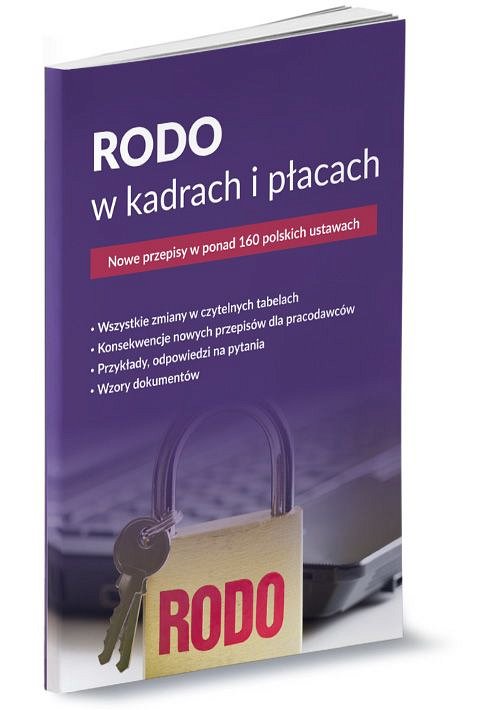 